California Department of Education Expanded Learning Division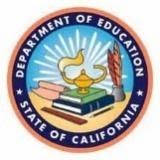 Draft—Advisory Committee on Before and After School ProgramsAugust 24, 2021—9:30 a.m. to NoonMembers Present:Sandy McBrayer—ChairLuis SantanaJennifer CisnerosTiffany GipsonTony BrownBeth ChatonEric GurnaMembers AbsentAna CamposAl CortesOthers PresentMichael Funk, California Department of Education (CDE), Expanded Learning Division (EXLD) DirectorJoshua Brady, CDE, EXLD AdministratorFred Buggs, CDE, EXLD ConsultantJeff Davis, California Afterschool Network, DirectorCommencementThe meeting was called to order at 9:30 a.m.Member UpdatesSandy welcomed everyone and introduced the two new members Tiffany Gipson and Jennifer Cisneros. Sandy asked all members to introduce themselves.  Review of Meeting MaterialsThe meeting materials were reviewed by members.Approval of MinutesSandy asked for a motion to accept the minutes. Luis made a motion to accept the minutes and Tony seconded the motion. All members were in favor of accepting the April 20, 2021, Before and After School Advisory Committee minutes.Legislative Update: Sandra and MichaelAssembly Bill (AB) 1112 was re-referred to the Committee on Appropriations. This bill proposes to repeal the minimum and maximum grant amounts for the After School Education and Safety (ASES) and the 21st Century Community Learning Centers (CCLC). This would allow the CDE to have the authority to engage in a process to establish the per pupil daily rate with stakeholder engagement and input.Expanded Learning Division Staff ReportASES Universal: The final intent to award for Fiscal Year 2021–22 has been posted to our web site. The EXLD was able to add three additional sites to the initial intent to award list with the funds that had been set aside for appeals that were not used.21st CCLC: Request for Applications are under review for approval by the CDE Executive Office. They plan to post in mid to late September 2021. Added some context for new members regarding the plan to add additional Priorities, however, one sentence in the California Education Code does not allow for this. In addition, shared additional language with Applicants and Co-Applicants to ensure that they fully understand the requirements of the grant. AB 86 Expanded Learning Opportunities (ELO) Grant (total = $6.6 billion ($4.6 billion to ELO, $2 billion to in-person grants). The primary purpose is to provide additional resources to our most vulnerable populations/students.ASES and 21st CCLC Rate IncreaseASES rate increase went from $8.88 to $10.18 per youth, per day in attendance21st Elementary/Middle rate increase went from $7.50 to $10.18 per youth, per day in attendance21st After School Safety and Enrichment for Teens rate increase went from $10.00 to $10.18 per youth, per day in attendanceThe Legislature decided to use Elementary and Secondary School Emergency Relief (ESSER III) funds for the rate increase which has many reporting requirements. The CDE has been in many meetings to determine the impact on the local educational agencies’ (LEAs) new requirements. Jennifer asked about the rate increase and if it is one to two year funding, her internal budget staff are asking what will occur after this. The reason is because the budget language is very specific regarding the fiscal years. Eric commented that this is about messaging and should be from the California Advocacy Alliance (CA3) and not the CDE. Stated the previous rate increases were the same thing and it’s about advocacy. Will follow-up with the CA3 about messaging to the field regarding this issue. Michael conveyed that he will communicate the concerns with the Department of Finance and how the field is taking the language with using ESSER III funds for the rate increase to the field and how they are taking the language mentioned in the budget. Luis concurred with Jennifer’s comment. Tiffany said she has heard this issue with some districts as well. The issue of hiring with temporary funds. Grant Reductions Clarification: Michael provided additional information regarding this, however, has heard from some that they do not think they can even meet the 75% attendance requirement for Calendar Year 2022 and asked for the committee members thoughts.Tiffany shared concerns that if this is the only way they measure success then that is a problem. If this was the only sector that would have this issue, but it is not. It is a workforce/safety issue and hybrid models are not an option. This is telling the reality about what is occurring in the field. Need to change the measures of success based on the current climate. Eric shared that with additional flexibility he has concerns about it being viewed as if we are backing away from accountability. Sandra asked what the percentage of grantees that do not meet the 75% attendance requirement.The EXLD shared that it is small based on how much money is available to fund ASES Universal. Michael clearly conveyed the previous flexibilities are not allowed, however, attendance relief would still be allowed. Beth shared that in her area they are having issues not only with COVID-19 but with the fires up north and the amount of school closures. She shared that she felt it was too premature to open things up and not continue the flexibility. Luis shared that if sites were not providing the program and services what were they do with the funding. Luis also concurred with Jennifer about hiring issues. Michael Funk spoke about the Expanded Learning Opportunities Program (AB 130)––$1.75 billion with the intent to expand to $5 billion in a few years to provide comprehensive expanded opportunities to kindergarten through sixth grade LEAs. Michael provided additional context with the inner workings of the CDE and providing guidance to the field. In addition, added information on what “unduplicated” means and referred to the Frequently Asked Questions; enrollment requirement in the first year and no attendance requirements in the language. California Afterschool Network Presentation—Jeff DavisPresentation: Strategic Direction, Partnership with the EXLD, Whole Child Health, Workforce Development Models, Youth Opioid Response, Million Girls MoonshotNext Meeting DateThe next meeting will be held on November 16, 2021.AdjournmentThe meeting was adjourned at 12:03 p.m. by Sandra McBrayer. 